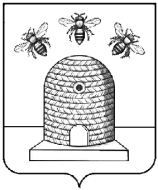 АДМИНИСТРАЦИЯ ГОРОДА ТАМБОВАТАМБОВСКОЙ ОБЛАСТИКОМИТЕТ ОБРАЗОВАНИЯПРИКАЗ28.02.2023                                         г.Тамбов	                                      №261О проведении городской интеллектуально-творческой игры «Литературная шкатулка» для учащихся 8-х классов общеобразовательных организацийВ соответствии с планом работы комитета образования администрации города Тамбова Тамбовской области, с целью реализации интеллектуальных и творческих способностейучащихся в области литературы ПРИКАЗЫВАЮ:1. Утвердить Положение о проведении городской интеллектуально-творческой игры «Литературная шкатулка» для учащихся 8-х классов общеобразовательных организаций (приложение №1).2. Муниципальному казённому учреждению «Центр сопровождения образовательной деятельности» (Клейменова) организовать проведение городской интеллектуально-творческой игры «Литературная шкатулка» для учащихся 8-х классов общеобразовательных организаций (далее – Игра).3. Утвердить состав оргкомитета Игры (приложение №2).4. Утвердить состав жюри Игры (приложение №3).5. Муниципальному автономному общеобразовательному учреждению «Центр образования № 13 имени Героя Советского Союза Н.А. Кузнецова» (Курбатова) обеспечить проведение Игры. 6. Директорам муниципальных общеобразовательных организаций:                6.1. Обеспечить участие учащихся в Игре.6.2. Возложить ответственность за жизнь и безопасность детей на руководителей команд.7. Контроль за исполнением настоящего приказа возложить                                  на заместителя председателя комитета образования администрации города Тамбова И.А. Романову.Председатель комитета образования 					             		И.Е. Васильева